MAŠNI NAMENI župnij PZD / od 18. novembra do 25. novembra 2018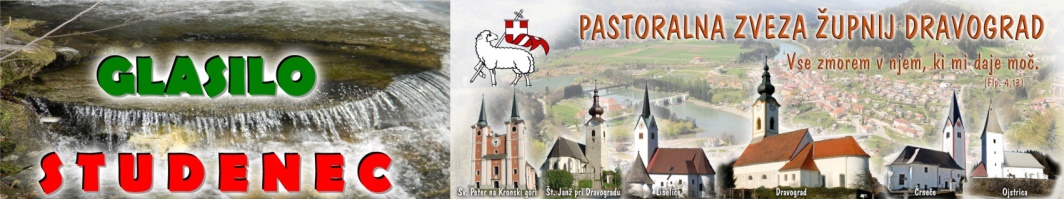  Za nami je tridnevnica pred lokalnimi volitvami, kot tudi 72. urna neprekinjena molitev pred Najsvetejšim po večini SLO škofijskih mest.PRAV TAKO je bil včeraj opravljen eksorcizem nad SLO– izganjanje hudega duha– po uradni molitvi Cerkve, ki so jo molili SLO škofje v podpori duhovnikov iz Italije, Hrvaške, Avstrije, Madžarske kot tudi s podporo SLO duhovnikov, številnih družin in posameznikov. Vsi združeni v veri in v duhu povezani s svetim očetom ter SLO škofi. Marija kraljica SLO naroda … prosi za nas! sv. Jožef zavetnik SLO dežel  ... prosi za nas!vsi SLO svetniki in svetnice, vsi SLO mučenci in mučenke … prosite za nas!---------------------------------------------------------------------------------------------------------------------------------- Vabljeni na Adventne večere na Ravne, kjer bo prvi gost dr. Anton Stres,upokojeni nadškof ki bo spregovoril o veri danes: VPRAŠANJE VERE DANES. Vabljeni v petek 30.novembra 2018 na Ravne.                       18.11.2018                                                             Številka 46 / 2018                                                TEDEN ZAPOROV 2018 V tednu od 18. do 24. novembra bomo tudi letos obhajali teden zaporov.Vsako leto ga obhajamo v okviru Katoliške Cerkve in tudi drugih krščanskih cerkva ter skupnosti. Namen tedna zaporov je, da bi se kristjani zavedali potreb vseh, ki jih dotika beseda zapor: zaprte osebe in njihove družine, žrtve kaznivih dejanj, zaposlenih v zaporskem sistemu in vseh drugih, ki skrbijo za zapornike.Naslov letošnjega tedna zaporov je Bližajmo se z zaupnostjo. Poziv k zaupnosti odkriva še bolj izzivalno potovanje, na katero se lahko odpravi vsak, posebej še v času preizkušnje. Vsi lahko prepoznajo v sebi klic ali tiho hrepenenje po milosti in usmiljenju, ki bi jim bilo v pravem trenutku v pomoč. V tednu zaporov, ko se z zaupnostjo bližamo Njegovemu prestolu, stopimo skupaj v molitvi, da bi vsi prizadeti spoznali, kaj pomeni odkriti sočutje Božjega usmiljenja in milosti Jezusa Kristusa, ki nas nosi skozi izčrpavajoča in težavna obdobja preizkušenj. »'Bližajmo se z zaupnostjo ...' kamor so se odpravili mnogi pred nami in kamor se odpravljamo v molitvi skupaj.«Župnijska občestva, skupnosti in različne ustanove bo k molitvi in povezanosti vabil temu namenjen plakat. 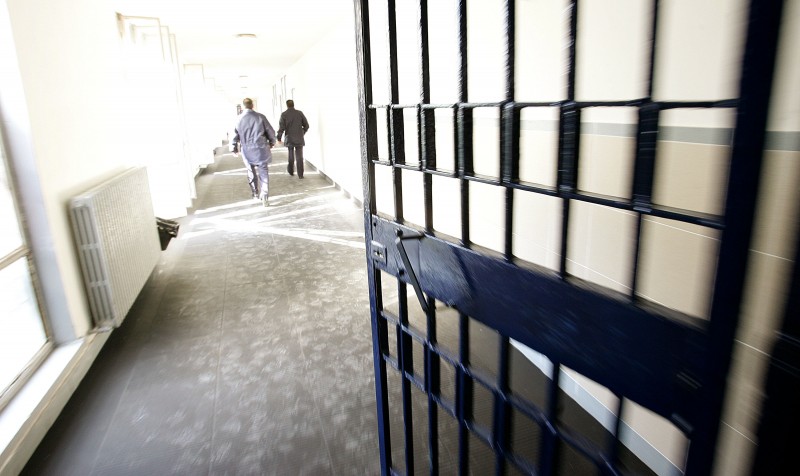 Naj nas letošnji teden zaporov med seboj poveže v molitvi in skrbi za vse brate in sestre, ki v sebi doživljajo zapor in težo življenja v različnih dimenzijah. V pripravi na birmo je bil med nami tudi voditelj duhovne oskrbe naših zapornikov g. Robi Friškovec in smo mu z veseljem prisluhnili. Zato bomo z veseljem in pozornostjo sodelovali tudi letos v tednu molitve za vse, ki so ali delujejo v zaporih ter za njihove družine. MAŠNI NAMENI župnij PZD / od 18. novembra do 25. novembra 2018 Za nami je tridnevnica pred lokalnimi volitvami, kot tudi 72. urna neprekinjena molitev pred Najsvetejšim po večini SLO škofijskih mest.PRAV TAKO je bil včeraj opravljen eksorcizem nad SLO– izganjanje hudega duha– po uradni molitvi Cerkve, ki so jo molili SLO škofje v podpori duhovnikov iz Italije, Hrvaške, Avstrije, Madžarske kot tudi s podporo SLO duhovnikov, številnih družin in posameznikov. Vsi združeni v veri in v duhu povezani s svetim očetom ter SLO škofi. Marija kraljica SLO naroda … prosi za nas! sv. Jožef zavetnik SLO dežel  ... prosi za nas!vsi SLO svetniki in svetnice, vsi SLO mučenci in mučenke … prosite za nas!---------------------------------------------------------------------------------------------------------------------------------- Vabljeni na Adventne večere na Ravne, kjer bo prvi gost dr. Anton Stres,upokojeni nadškof ki bo spregovoril o veri danes: VPRAŠANJE VERE DANES. Vabljeni v petek 30.novembra 2018 na Ravne.                       18.11.2018                                                             Številka 46 / 2018                                                TEDEN ZAPOROV 2018 V tednu od 18. do 24. novembra bomo tudi letos obhajali teden zaporov.Vsako leto ga obhajamo v okviru Katoliške Cerkve in tudi drugih krščanskih cerkva ter skupnosti. Namen tedna zaporov je, da bi se kristjani zavedali potreb vseh, ki jih dotika beseda zapor: zaprte osebe in njihove družine, žrtve kaznivih dejanj, zaposlenih v zaporskem sistemu in vseh drugih, ki skrbijo za zapornike.Naslov letošnjega tedna zaporov je Bližajmo se z zaupnostjo. Poziv k zaupnosti odkriva še bolj izzivalno potovanje, na katero se lahko odpravi vsak, posebej še v času preizkušnje. Vsi lahko prepoznajo v sebi klic ali tiho hrepenenje po milosti in usmiljenju, ki bi jim bilo v pravem trenutku v pomoč. V tednu zaporov, ko se z zaupnostjo bližamo Njegovemu prestolu, stopimo skupaj v molitvi, da bi vsi prizadeti spoznali, kaj pomeni odkriti sočutje Božjega usmiljenja in milosti Jezusa Kristusa, ki nas nosi skozi izčrpavajoča in težavna obdobja preizkušenj. »'Bližajmo se z zaupnostjo ...' kamor so se odpravili mnogi pred nami in kamor se odpravljamo v molitvi skupaj.«Župnijska občestva, skupnosti in različne ustanove bo k molitvi in povezanosti vabil temu namenjen plakat. Naj nas letošnji teden zaporov med seboj poveže v molitvi in skrbi za vse brate in sestre, ki v sebi doživljajo zapor in težo življenja v različnih dimenzijah. V pripravi na birmo je bil med nami tudi voditelj duhovne oskrbe naših zapornikov g. Robi Friškovec in smo mu z veseljem prisluhnili. Zato bomo z veseljem in pozornostjo sodelovali tudi letos v tednu molitve za vse, ki so ali delujejo v zaporih ter za njihove družine. 33.NAVADNA nedelja18.november8.008.009.309.309.3011.00 11.00ŠT – † JOŽE KRIŽAN - r           † MARIJA RAMŠAK – obl. -rČ – † LEOPOLD PLANŠAK – 28.obl.    ŠP – † ŠTEFAN OŠLOVNIK – 2.obl. – r (krstna nedelja)SK – † IVAN LIPOVNIK in SOR.D –  srečanje zakonskih jubilantov PZD: † JAKA GOLOBL –  † CVETKA KOVAČIČ – 16.obl. in ZA ZDRAVJE O – † IVAN MORI in JUVANOVI  (verouk za prvoobhajance)                                                     Ponedeljek19. november  7.3016.00D – PO NAMENU                 DSČ – PO NAMENU  Torek20. november17.0018.00E – PO NAMENU    L – † MARJANA KUŠEJ - po maši seja ŽPS Libeliče Sreda21. november Dar. Dev.Marije  7.3017.0018.00 D – † ŠTEFAN KRIŽNJAK – 7.obl.ŠT – † CECILJIJA NAGLIČ  r.d.Č – † starši PONGRAC    Četrtek22. novemberCecilija, muč.17.0018.00D –  † CERKVENI PEVCI naših župnij – srečanje cerkvenih pevcevČ – † MANUEL MORI Petek23. november  18.0018.30 Č – † s.MARIJA KADIŠ  D – † KATICA KOKOLJ    Sobota24. november11.0016.0018.30 Č – † ČERUJEVI in LANGBAUERJEVI - krstL – † IVICA RING  D – večerna nedeljska maša: živi in † rajni iz družine MIKUŽ in MORI                                                      KRISTUS KRALJ25.november8.008.009.30 9.3011.00 11.00ŠT – † ANA in ALOJZ TEMNIKAR – obl.          † JOŽE SGERM -7.obl. in starši - rČ – † SIMON -17.obl. in ZOFIJA KOTNIK ter starši MERIČNIK     ŠP – † MARIJA in IVAN BERDNIK – obl. –r  D –  družinska maša: † RUDI KALIŠNIKL –  † MARJANA KUŠEJ  O – † ZOFIJA GREŠOVNIK in PŠTRUC IVANKA in umrli ter GRIBNOVI             in za ZDRAVJE                                                         33.NAVADNA nedelja18.november8.008.009.309.309.3011.00 11.00ŠT – † JOŽE KRIŽAN - r           † MARIJA RAMŠAK – obl. -rČ – † LEOPOLD PLANŠAK – 28.obl.    ŠP – † ŠTEFAN OŠLOVNIK – 2.obl. – r (krstna nedelja)SK – † IVAN LIPOVNIK in SOR.D –  srečanje zakonskih jubilantov PZD: † JAKA GOLOBL –  † CVETKA KOVAČIČ – 16.obl. in ZA ZDRAVJE O – † IVAN MORI in JUVANOVI  (verouk za prvoobhajance)                                                     Ponedeljek19. november  7.3016.00D – PO NAMENU                 DSČ – PO NAMENU  Torek20. november17.0018.00E – PO NAMENU    L – † MARJANA KUŠEJ - po maši seja ŽPS Libeliče Sreda21. november Dar. Dev.Marije  7.3017.0018.00 D – † ŠTEFAN KRIŽNJAK – 7.obl.ŠT – † CECILJIJA NAGLIČ  r.d.Č – † starši PONGRAC    Četrtek22. novemberCecilija, muč.17.0018.00D –  † CERKVENI PEVCI naših župnij – srečanje cerkvenih pevcevČ – † MANUEL MORI Petek23. november  18.0018.30 Č – † s.MARIJA KADIŠ  D – † KATICA KOKOLJ    Sobota24. november11.0016.0018.30 Č – † ČERUJEVI in LANGBAUERJEVI - krstL – † IVICA RING  D – večerna nedeljska maša: živi in † rajni iz družine MIKUŽ in MORI                                                      KRISTUS KRALJ25.november8.008.009.309.3011.0011.00ŠT – † ANA in ALOJZ TEMNIKAR – obl.          † JOŽE SGERM -7.obl. in starši - rČ – † SIMON -17.obl. in ZOFIJA KOTNIK ter starši MERIČNIK     ŠP – † MARIJA in IVAN BERDNIK – obl. - r  D –  družinska maša : † RUDI KALIŠNIKL –  † MARJANA KUŠEJ  O – † ZOFIJA GREŠOVNIK in PŠTRUC IVANKA in umrli ter GRIBNOVI             in za ZDRAVJE                                                         